 MINOR HOCKEY ASSOCIATION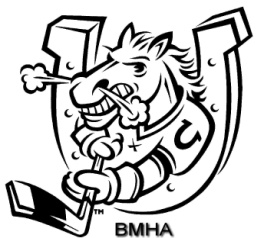 NOMINATION FORMMeeting Date:		AGM – June 24/2014Name:Name of Nominator:Name of Seconder:What  position are you interested in holding:□ Director of Select□ Director of HL, Minor Peewee-Midget□ Director of Risk Management□ Director of Apparel□ Director of Ice□ Director of Finance□ Director of SponsorshipDirector Portfolio – have served, during any of the two years immediately prior□ as a member of a standing committee□ as a coach, manager ,assistant coach/trainer and /or trainerNomination moved by:Nomination seconded by:_________________________________________________Nomination Carried □				Nomination Defeated □Chair Signature:                                Must be submitted no later than: June 3/2014